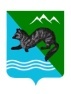    	                     ПОСТАНОВЛЕНИЕ	АДМИНИСТРАЦИЯ СОБОЛЕВСКОГО  МУНИЦИПАЛЬНОГО РАЙОНА КАМЧАТСКОГО КРАЯ05 марта 2020                    с.Соболево                                             №56О создании межведомственного консилиумаспециалистов по выявлению и предотвращению семейного неблагополучия, защите прав несовершеннолетнихАДМИНИСТРАЦИЯ ПОСТАНОВЛЯЕТ:        1. Создать межведомственный консилиум специалистов по выявлению и предотвращению семейного неблагополучия, защите прав несовершеннолетних.2. Утвердить Положение о работе межведомственного консилиума специалистов по выявлению и предотвращению семейного неблагополучия, защите прав несовершеннолетних согласно приложению N 1 к настоящему постановлению.3. Утвердить состав межведомственного консилиума специалистов по выявлению и предотвращению семейного неблагополучия, защите прав несовершеннолетних согласно приложению N 2.     	4. Управлению делами администрации Соболевского муниципального            района  направить настоящее постановление для опубликования в                                             районной газете «Соболевский вестник» и разместить на официальном сайте Соболевского муниципального района в информационно-телекоммуникационной сети Интернет.         5. Настоящее постановление вступает в силу после его официального опубликования (обнародования).Заместитель главы администрацииСоболевского муниципального района                                     А.В.Колмаков         Приложение №1                   к постановлению администрации                  Соболевского муниципального района                   от 05.03.2020 №56Положение о работе межведомственного консилиума специалистов по выявлению и предотвращению семейного неблагополучия, защите прав несовершеннолетних
1. Общие положения
        1.1. Межведомственный консилиум специалистов по выявлению и предотвращению семейного неблагополучия, защите прав несовершеннолетних (далее по тексту - Консилиум) - совещательный орган, контролирующий реализацию индивидуальных программ реабилитации семей и детей при выявлении нарушения прав и законных интересов несовершеннолетних, а также оказывающий информационно-методическую, профессиональную поддержку организациям и "кураторам случая", работающим с семьями и детьми.        1.2. В своей работе Консилиум руководствуется действующим законодательством Российской Федерации, законодательством Камчатского края, муниципальными правовыми актами Соболевского района, Порядком межведомственного взаимодействия органов и учреждений системы профилактики безнадзорности и правонарушений несовершеннолетних при организации комплексной индивидуальной профилактической работы с несовершеннолетними и семьями, находящимися в социально опасном положении, утвержденном постановлением КДН и ЗП от 19.06.2017 № 6 и настоящим Положением.
        1.3. Требования, предъявляемые к Консилиуму:        - соблюдение принципа комплексного подхода;        - согласованность и координация взаимодействия субъектов профилактики.2. Задачи
         2.1. Основные задачи Консилиума - рассмотрение вопросов, требующих межведомственной координации и объединения усилий всех учреждений и органов системы профилактики безнадзорности и правонарушений несовершеннолетних по решению проблем семей и обеспечению защиты прав и законных интересов несовершеннолетних, находящихся в социально опасном положении, в том числе:       - определение приоритетных направлений и форм организации индивидуальных программ реабилитации;- распределение функций между участниками реализации индивидуальной программы реабилитации (далее по тексту - ИПР) семьи и несовершеннолетних, находящихся в социально опасном положении;- обобщение, анализ информации и оценка эффективности реализации индивидуальных программ реабилитации.3. Функции
         В соответствии с основными задачами своей деятельности Консилиум осуществляет следующие функции:3.1. Определяет направление деятельности органов системы профилактики безнадзорности и правонарушений несовершеннолетних по решению проблем несовершеннолетних и их семей, находящихся в социально опасном положении.          3.2. Согласовывает представленную "куратором случая" ИПР несовершеннолетних и семей, находящихся в социально опасном положении.          3.3. Назначает по каждому из мероприятий ИПР ответственную организацию, сроки контроля и ожидаемый результат мероприятия.          3.4. Рассматривает промежуточные результаты работы с семьей в присутствии "куратора случая", специалистов иных организаций, принимавших участие в работе с семьей, несовершеннолетним.          3.5. Не реже 1 раза в полугодие подводит итоги работы с семьей в присутствии "куратора случая", специалистов иных организаций, принимавших участие в работе с семьей и несовершеннолетним.          3.6. По итогам рассмотрения проведенной с семьями и несовершеннолетними работы в течение 7 рабочих дней принимает соответствующее решение о продолжении работы со "случаем" или его закрытии.4. Права, обязанности
4.1. Консилиум имеет право:4.1.1. Запрашивать и получать от специалистов системы профилактики, осуществляющих реализацию индивидуальных программ реабилитации несовершеннолетних и их семей, находящихся в социально опасном положении, сведения о результатах и эффективности проводимых мероприятий.4.2. Консилиум обязан:4.2.1. Организовать должное и эффективное взаимодействие специалистов системы профилактики по реализации ИПР несовершеннолетних и их семей, находящихся в социально опасном положении.4.2.2. Проводить мониторинг семей, находящихся в социально опасном положении.
            4.2.3. Соблюдать в пределах своей компетенции конфиденциальность обсуждаемых вопросов.4.2.4. Проводить не реже 1 раза в год сверки списков семей и несовершеннолетних, состоящих на учете как находящихся в социально опасном положении.5. Организация деятельности
          5.1. Консилиум формируется из числа специалистов по работе с семьей и детьми учреждений здравоохранения, образования, социального обслуживания населения, органов внутренних дел (по согласованию), комиссии по делам несовершеннолетних и защите их прав. Возглавляет работу Консилиума председатель.          5.2. Председатель Консилиума несет ответственность за выполнение возложенных на Консилиум задач, определяет порядок работы Консилиума, организует контроль над выполнением решений Консилиума. В отсутствие председателя его функции выполняет заместитель председателя Консилиума.           5.3. Заседания Консилиума проводятся по мере необходимости.           5.4. В работе Консилиума принимают участие специалисты органов и учреждений системы профилактики, участвующие в разработке и реализации индивидуально-профилактических программ.            5.5. Решение Консилиума принимается большинством голосов и фиксируется в протоколе заседания, который подписывается председателе                                                                                Приложение №2                   к постановлению администрации                  Соболевского муниципального района                                                                            от 05.03.2020 №56Состав межведомственного консилиума специалистов по выявлению и предотвращению семейного неблагополучия, защите прав несовершеннолетних1.Хорошайло Елена ВасильевнаЗаместитель главы администрации, председатель межведомственного консилиума2.Куркина Нина НиколаевнаРуководитель Управления образования и молодежной политики  администрации Соболевского муниципального района, заместитель  председателя межведомственного консилиума3.Оганесян Виталий ЭдуардовичКонсультант отдела по образовательным вопросам, молодежной политики и спорту администрации  Соболевского муниципального района4.Сысоева Ольга ГеннадьевнаНачальник отдела по социальному развитию, труду и культуре администрации Соболевского муниципального района 5.Ларина Ольга ГавриловнаЗаведующая отделением социального обслуживания населения в Соболевском районе6.Телегина Ирина АлексеевнаВрио главного врача ГБУЗ «Соболевская районная больница»7.Лепехина Вера ВалентиновнаЗаведующая МДОКУ «Детский сад «Солнышко»8.Мещеряков Александр КимовичНачальник ОП № 12 Усть – Большерецкого МО МВД РФ (по согласованию)9.Асеева Ирина НиколаевнаДиректор МОКУ «Соболевская средняя школа»10.Мещерякова Лилия АрмаисовнаДиректор КГКУ «Центр занятости населения Соболевского района»11.Асылова Светлана ВалерьевнаПсихолог МОКУ «Соболевская средняя школа»12.Кузьмина Татьяна НиколаевнаЗавуч по воспитательной работе МОКУ «Соболевская средняя школа» 13.Спешнева Наталья ВладимировнаДиректор МКУК КДЦ «Родник»14.Велижанина Светлана Главный специалист – эксперт отдела по социальному развитию, труду и культуре в составе управления делами администрации Соболевского муниципального района 